Задача 9Дан список клиентов банка, арендующих сейфы, с указанием сроков аренды (в днях). Определить стоимость аренды для каждого клиента с учетом следующих тарифов: до 10 дней аренды – 40 руб./сутки; 11-20 дней – 30 руб./сутки; свыше 20 дней - 20 руб./сутки.РешениеДан список клиентов банка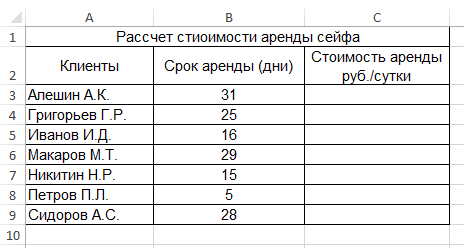 Вводим формулу в ячейку «С3»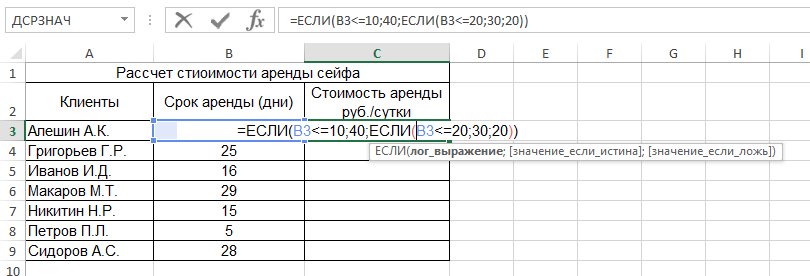 Копируем формулу на весь диапазон С4:С9	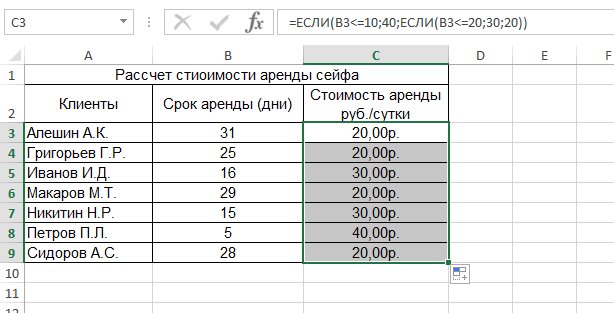 